Распоряжение Губернатора Красноярского края "О мерах по охране зелёных насаждений, расположенных в городе Красноярске, в период подготовки и проведения XXIX Всемирной зимней универсиады 2019 года"26 мая 2015, вторник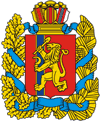 ГУБЕРНАТОР КРАСНОЯРСКОГО КРАЯ
Распоряжение О мерах по охране зелёных насаждений, расположенных в городе Красноярске, в период подготовки и проведения XXIX Всемирной зимней универсиады 2019 года1. В соответствии со статьей 90 Устава Красноярского края, в целях защиты зеленых насаждений и недопущения их необоснованной вырубки при строительстве объектов капитального строительства XXIX Всемирной зимней универсиады 2019 года в городе Красноярске (далее – Универсиада) рекомендовать заказчикам проектной документации объектов капитального строительства Универсиады (далее – проектная документация):при разработке проектной документации исключить (минимизировать) вырубки зеленых насаждений на земельных участках, предоставленных для строительства объектов капитального строительства Универсиады;осуществлять проектирование объектов капитального строительства Универсиады на наименее облесенных территориях земельных участков, предоставленных для строительства объектов капитального строительства Универсиады;в срок до 15 июня 2015 года провести подеревную съемку на земельных участках, предоставленных для строительства объектов капитального строительства Универсиады; в случае необходимости вырубки зеленых насаждений на земельных участках, предоставленных для строительства объектов капитального строительства Универсиады, предусматривать в проектной документации мероприятия по благоустройству и озеленению соответствующих территорий.2. Предложить органам местного самоуправления города Красноярска:в срок до 1 мая 2016 года провести инвентаризацию древесных и (или) кустарниковых растений (от трех экземпляров и возрастом не менее 5 лет) и придать таким объектам статус «садово-парковая группа»;в срок до 1 июля 2015 года провести таксацию зелёных насаждений на земельных участках, предоставленных для строительства объектов капитального строительства Универсиады;в случае вырубки зеленых насаждений на земельных участках, предоставленных для строительства объектов капитального строительства Универсиады, обеспечить в территориальной близости от указанных объектов посадку зеленых насаждений в количественном соотношении к утраченным зеленым насаждениям не менее чем 2 к 1;внести в Правила землепользования и застройки города Красноярска, утвержденные решением Красноярского городского Совета депутатов от 29.05.2007 № В-306 «О Правилах землепользования и застройки города Красноярска», изменения в части установления статуса «зоны рекреационные лесопарковые», «зоны рекреационные стационарные» для участков территорий, на которых расположены объекты КГАУ «Академия зимних видов спорта» для отдыха, туризма, занятий физической культурой и спортом;внести в Правила благоустройства на территории города Красноярска, утвержденные решением Красноярского городского Совета депутатов от 25.06.2013 № В-378 «Об утверждении Правил благоустройства территории города Красноярска», изменения в части осуществления посадок зеленых насаждений взамен утраченных зеленых насаждений со статусом «садово-парковая группа» крупномерными саженцами такого же породного состава с обеспечением подкормки и полива вновь высаженных зеленых насаждений в течение не менее 3 лет.3. Распоряжение вступает в силу со дня подписания.Губернатор края
В.А. Толоконский26.05.2015№ 248-рг